LIMITE D’UNE SUITE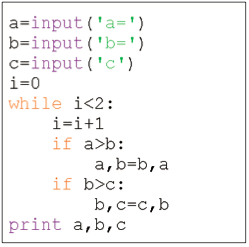 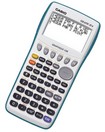 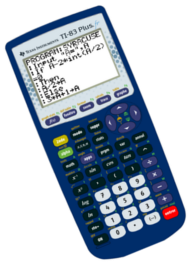 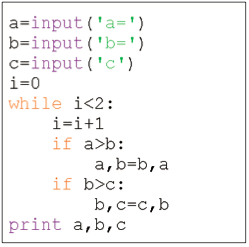 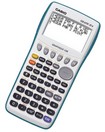 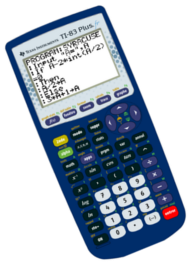 Une forêt de sapins recouvre initialement 20 ha. Chaque année, l’exploitation de la forêt engendre une diminution de 1/10 de sa surface par rapport à l’année précédente à laquelle on ajoute 3 ha de nouvelles plantations de sapins. On note  la superficie de la forêt au bout de n années, exprimée en ha.Partie A : Donner la valeur de  et écrire une relation de récurrence vérifiée par la suite .a) Ecrire un algorithme qui permet de calculer les premiers termes de la suite .b) Emettre une conjecture concernant un majorant de la suite .c) Emettre une conjecture concernant le sens de variation de la suite .Démontrer par récurrence les conjectures de la question 2.Donner une interprétation des résultats précédents par rapport au contexte.Partie B : a) A l’aide d’un tableur : - calculer les 50 premiers termes de la suite .       - représenter graphiquement la suite à l’aide d’un nuage de points.	b) Reproduire sur la copie à rendre l’allure de la représentation graphique.A l’aide du tableur, répondre aux questions suivantes :Existe-t-il un rang  à partir duquel on a  pour  ? Si oui, lequel ?Existe-t-il un rang  à partir duquel on a  pour  ? Si oui, lequel ?On souhaite généraliser les résultats obtenus à la question 2.a) Ecrire un algorithme qui :demande une valeur  à l’utilisateur,donne la plus petite valeur de  telle que .Tester cet algorithme pour  = 1 et  = 0,1. Vérifier la cohérence avec les résultats des questions 2a et 2b.Tester cet algorithme pour  = 0,01 puis  = 0,001. 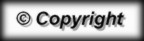 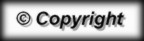 